Terminplan für die Kantonsratssitzungen im Amtsjahr 2024/2025Sarnen, 14. September 2023	Ratsleitung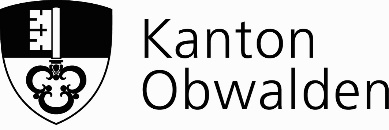 KantonsratRatsleitung Freitag28. Juni 2024Eröffnung Amtsjahr 2024/2025Donnerstag12. September 2024Donnerstag31. Oktober 2024Donnerstag / Freitag5. /6. Dezember 2024IAFP 2025 bis 2030 / Budget 2025Donnerstag23. Januar 2025Donnerstag20. März 2025Donnerstag / Freitag22. / 23. Mai 2025Geschäftsbericht / Staatsrechnung 2024Freitag27. Juni 2025Eröffnung Amtsjahr 2025/2026